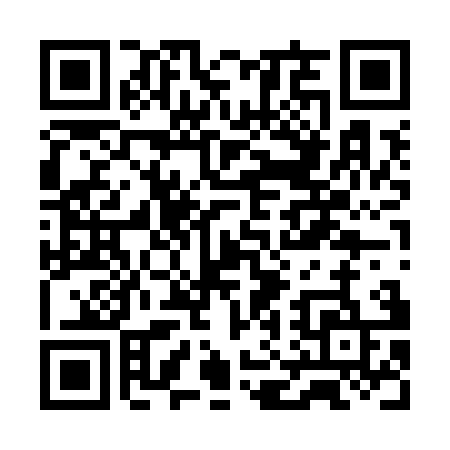 Prayer times for Kingston SE, AustraliaMon 1 Apr 2024 - Tue 30 Apr 2024High Latitude Method: NonePrayer Calculation Method: Muslim World LeagueAsar Calculation Method: ShafiPrayer times provided by https://www.salahtimes.comDateDayFajrSunriseDhuhrAsrMaghribIsha1Mon5:587:241:144:337:048:252Tue5:597:251:144:327:038:243Wed6:007:261:144:307:018:224Thu6:017:271:144:297:008:215Fri6:027:281:134:286:588:196Sat6:027:281:134:276:578:187Sun5:036:2912:133:265:567:178Mon5:046:3012:123:255:547:159Tue5:056:3112:123:245:537:1410Wed5:066:3212:123:235:517:1211Thu5:076:3312:123:225:507:1112Fri5:076:3412:113:215:497:1013Sat5:086:3412:113:205:477:0814Sun5:096:3512:113:195:467:0715Mon5:106:3612:113:185:447:0616Tue5:116:3712:103:175:437:0517Wed5:116:3812:103:165:427:0318Thu5:126:3912:103:155:417:0219Fri5:136:4012:103:145:397:0120Sat5:146:4112:093:135:387:0021Sun5:156:4112:093:125:376:5922Mon5:156:4212:093:115:356:5723Tue5:166:4312:093:105:346:5624Wed5:176:4412:093:095:336:5525Thu5:186:4512:093:085:326:5426Fri5:186:4612:083:075:316:5327Sat5:196:4712:083:065:296:5228Sun5:206:4712:083:055:286:5129Mon5:216:4812:083:045:276:5030Tue5:216:4912:083:035:266:49